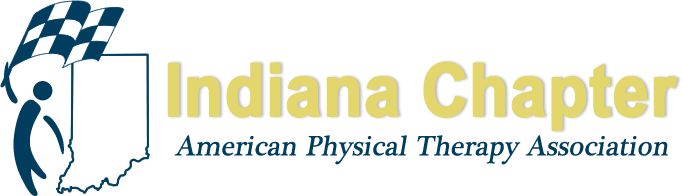 2019 ELECTION TIMELINEAUGUST 8					DEADLINE FOR NOMINATIONSAUGUST 29					DEADLINE TO RECEIVE BIO & CONSENT TO SERVE FORMSSEPTEMBER 12				SLATE OF CANDIDATES WILL BE PUBLISHED ELECTRONICALLY BY THIS DATE OCTOBER 12				INAPTA BUSINESS MEETING – NOMINATIONS WILL BE TAKEN FROM THE FLOOROCTOBER 15				FINAL SLATE OF CANDIDATES POSTEDNOVEMBER 15				ELECTIONS OPENDECEMBER 15				ELECTIONS CLOSEDECEMBER 16-18			CANDIDATES NOTIFIED OF RESULTSDECEMBER 18				RESULTS POSTED ON THE INAPTA WEBSITE